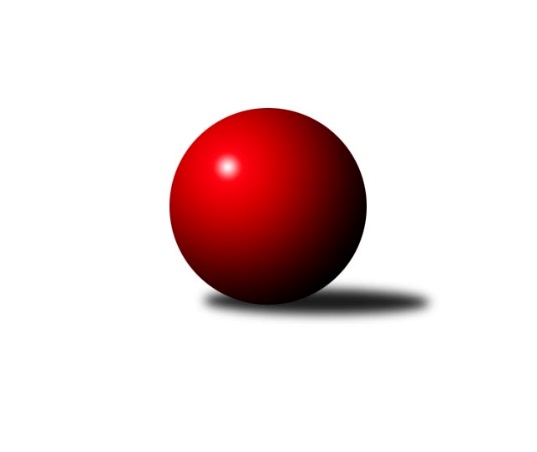 Č.5Ročník 2008/2009	8.6.2024 Meziokresní přebor-Bruntál, Opava 2008/2009Statistika 5. kolaTabulka družstev:		družstvo	záp	výh	rem	proh	skore	sety	průměr	body	plné	dorážka	chyby	1.	TJ Kovohutě Břidličná ˝D˝	5	4	0	1	40 : 10 	(27.0 : 13.0)	1537	8	1076	462	24.2	2.	TJ Opava ˝E˝	5	4	0	1	34 : 16 	(25.5 : 14.5)	1481	8	1047	434	44	3.	TJ Kovohutě Břidličná ˝C˝	4	3	0	1	26 : 14 	(18.0 : 14.0)	1456	6	1054	402	36.3	4.	TJ Horní Benešov ˝D˝	5	3	0	2	28 : 22 	(24.0 : 16.0)	1500	6	1064	437	33.6	5.	TJ Olympia Bruntál ˝A˝	5	3	0	2	27 : 23 	(19.0 : 21.0)	1493	6	1045	448	33.2	6.	TJ  Krnov ˝C˝	5	3	0	2	24 : 26 	(19.0 : 21.0)	1491	6	1057	434	38.2	7.	TJ Jiskra Rýmařov ˝C˝	4	2	0	2	16 : 24 	(10.0 : 22.0)	1583	4	1130	453	29	8.	TJ Opava ˝F˝	5	2	0	3	21 : 29 	(16.5 : 23.5)	1517	4	1090	427	34.6	9.	KK Minerva Opava ˝D˝	4	1	1	2	21 : 19 	(17.5 : 14.5)	1531	3	1095	436	35	10.	KK Minerva Opava ˝C˝	5	1	1	3	23 : 27 	(19.5 : 20.5)	1575	3	1112	462	26	11.	TJ Horní Benešov ˝F˝	4	1	0	3	14 : 26 	(16.0 : 16.0)	1513	2	1088	424	41.8	12.	TJ Světlá Hora ˝A˝	4	1	0	3	13 : 27 	(13.0 : 19.0)	1416	2	1039	377	49.3	13.	TJ Světlá Hora ˝B˝	5	1	0	4	13 : 37 	(15.0 : 25.0)	1471	2	1055	416	41Tabulka doma:		družstvo	záp	výh	rem	proh	skore	sety	průměr	body	maximum	minimum	1.	TJ Opava ˝E˝	2	2	0	0	18 : 2 	(13.0 : 3.0)	1627	4	1659	1594	2.	TJ Kovohutě Břidličná ˝D˝	2	2	0	0	18 : 2 	(14.0 : 2.0)	1582	4	1605	1559	3.	TJ Horní Benešov ˝D˝	2	2	0	0	16 : 4 	(13.0 : 3.0)	1632	4	1640	1624	4.	TJ  Krnov ˝C˝	2	2	0	0	15 : 5 	(11.0 : 5.0)	1505	4	1509	1501	5.	TJ Kovohutě Břidličná ˝C˝	3	2	0	1	19 : 11 	(13.0 : 11.0)	1480	4	1508	1450	6.	TJ Jiskra Rýmařov ˝C˝	2	2	0	0	12 : 8 	(8.0 : 8.0)	1690	4	1709	1671	7.	TJ Olympia Bruntál ˝A˝	3	2	0	1	17 : 13 	(11.0 : 13.0)	1478	4	1513	1445	8.	KK Minerva Opava ˝D˝	2	1	1	0	15 : 5 	(11.5 : 4.5)	1585	3	1588	1582	9.	KK Minerva Opava ˝C˝	2	1	0	1	12 : 8 	(10.0 : 6.0)	1588	2	1618	1558	10.	TJ Horní Benešov ˝F˝	3	1	0	2	12 : 18 	(14.0 : 10.0)	1554	2	1625	1474	11.	TJ Opava ˝F˝	3	1	0	2	12 : 18 	(10.0 : 14.0)	1496	2	1523	1457	12.	TJ Světlá Hora ˝B˝	2	1	0	1	6 : 14 	(6.0 : 10.0)	1387	2	1452	1322	13.	TJ Světlá Hora ˝A˝	2	0	0	2	7 : 13 	(8.0 : 8.0)	1427	0	1433	1420Tabulka venku:		družstvo	záp	výh	rem	proh	skore	sety	průměr	body	maximum	minimum	1.	TJ Kovohutě Břidličná ˝D˝	3	2	0	1	22 : 8 	(13.0 : 11.0)	1522	4	1585	1428	2.	TJ Opava ˝E˝	3	2	0	1	16 : 14 	(12.5 : 11.5)	1450	4	1489	1429	3.	TJ Kovohutě Břidličná ˝C˝	1	1	0	0	7 : 3 	(5.0 : 3.0)	1433	2	1433	1433	4.	TJ Olympia Bruntál ˝A˝	2	1	0	1	10 : 10 	(8.0 : 8.0)	1500	2	1593	1407	5.	TJ Opava ˝F˝	2	1	0	1	9 : 11 	(6.5 : 9.5)	1527	2	1534	1520	6.	TJ Horní Benešov ˝D˝	3	1	0	2	12 : 18 	(11.0 : 13.0)	1506	2	1656	1421	7.	TJ Světlá Hora ˝A˝	2	1	0	1	6 : 14 	(5.0 : 11.0)	1411	2	1443	1378	8.	TJ  Krnov ˝C˝	3	1	0	2	9 : 21 	(8.0 : 16.0)	1487	2	1542	1433	9.	KK Minerva Opava ˝C˝	3	0	1	2	11 : 19 	(9.5 : 14.5)	1575	1	1669	1467	10.	TJ Horní Benešov ˝F˝	1	0	0	1	2 : 8 	(2.0 : 6.0)	1471	0	1471	1471	11.	KK Minerva Opava ˝D˝	2	0	0	2	6 : 14 	(6.0 : 10.0)	1504	0	1524	1483	12.	TJ Jiskra Rýmařov ˝C˝	2	0	0	2	4 : 16 	(2.0 : 14.0)	1530	0	1564	1495	13.	TJ Světlá Hora ˝B˝	3	0	0	3	7 : 23 	(9.0 : 15.0)	1499	0	1655	1375Tabulka podzimní části:		družstvo	záp	výh	rem	proh	skore	sety	průměr	body	doma	venku	1.	TJ Kovohutě Břidličná ˝D˝	5	4	0	1	40 : 10 	(27.0 : 13.0)	1537	8 	2 	0 	0 	2 	0 	1	2.	TJ Opava ˝E˝	5	4	0	1	34 : 16 	(25.5 : 14.5)	1481	8 	2 	0 	0 	2 	0 	1	3.	TJ Kovohutě Břidličná ˝C˝	4	3	0	1	26 : 14 	(18.0 : 14.0)	1456	6 	2 	0 	1 	1 	0 	0	4.	TJ Horní Benešov ˝D˝	5	3	0	2	28 : 22 	(24.0 : 16.0)	1500	6 	2 	0 	0 	1 	0 	2	5.	TJ Olympia Bruntál ˝A˝	5	3	0	2	27 : 23 	(19.0 : 21.0)	1493	6 	2 	0 	1 	1 	0 	1	6.	TJ  Krnov ˝C˝	5	3	0	2	24 : 26 	(19.0 : 21.0)	1491	6 	2 	0 	0 	1 	0 	2	7.	TJ Jiskra Rýmařov ˝C˝	4	2	0	2	16 : 24 	(10.0 : 22.0)	1583	4 	2 	0 	0 	0 	0 	2	8.	TJ Opava ˝F˝	5	2	0	3	21 : 29 	(16.5 : 23.5)	1517	4 	1 	0 	2 	1 	0 	1	9.	KK Minerva Opava ˝D˝	4	1	1	2	21 : 19 	(17.5 : 14.5)	1531	3 	1 	1 	0 	0 	0 	2	10.	KK Minerva Opava ˝C˝	5	1	1	3	23 : 27 	(19.5 : 20.5)	1575	3 	1 	0 	1 	0 	1 	2	11.	TJ Horní Benešov ˝F˝	4	1	0	3	14 : 26 	(16.0 : 16.0)	1513	2 	1 	0 	2 	0 	0 	1	12.	TJ Světlá Hora ˝A˝	4	1	0	3	13 : 27 	(13.0 : 19.0)	1416	2 	0 	0 	2 	1 	0 	1	13.	TJ Světlá Hora ˝B˝	5	1	0	4	13 : 37 	(15.0 : 25.0)	1471	2 	1 	0 	1 	0 	0 	3Tabulka jarní části:		družstvo	záp	výh	rem	proh	skore	sety	průměr	body	doma	venku	1.	TJ Světlá Hora ˝B˝	0	0	0	0	0 : 0 	(0.0 : 0.0)	0	0 	0 	0 	0 	0 	0 	0 	2.	TJ Kovohutě Břidličná ˝D˝	0	0	0	0	0 : 0 	(0.0 : 0.0)	0	0 	0 	0 	0 	0 	0 	0 	3.	TJ Horní Benešov ˝D˝	0	0	0	0	0 : 0 	(0.0 : 0.0)	0	0 	0 	0 	0 	0 	0 	0 	4.	KK Minerva Opava ˝D˝	0	0	0	0	0 : 0 	(0.0 : 0.0)	0	0 	0 	0 	0 	0 	0 	0 	5.	TJ Horní Benešov ˝F˝	0	0	0	0	0 : 0 	(0.0 : 0.0)	0	0 	0 	0 	0 	0 	0 	0 	6.	TJ Olympia Bruntál ˝A˝	0	0	0	0	0 : 0 	(0.0 : 0.0)	0	0 	0 	0 	0 	0 	0 	0 	7.	TJ Opava ˝F˝	0	0	0	0	0 : 0 	(0.0 : 0.0)	0	0 	0 	0 	0 	0 	0 	0 	8.	TJ Světlá Hora ˝A˝	0	0	0	0	0 : 0 	(0.0 : 0.0)	0	0 	0 	0 	0 	0 	0 	0 	9.	TJ Jiskra Rýmařov ˝C˝	0	0	0	0	0 : 0 	(0.0 : 0.0)	0	0 	0 	0 	0 	0 	0 	0 	10.	TJ  Krnov ˝C˝	0	0	0	0	0 : 0 	(0.0 : 0.0)	0	0 	0 	0 	0 	0 	0 	0 	11.	TJ Kovohutě Břidličná ˝C˝	0	0	0	0	0 : 0 	(0.0 : 0.0)	0	0 	0 	0 	0 	0 	0 	0 	12.	TJ Opava ˝E˝	0	0	0	0	0 : 0 	(0.0 : 0.0)	0	0 	0 	0 	0 	0 	0 	0 	13.	KK Minerva Opava ˝C˝	0	0	0	0	0 : 0 	(0.0 : 0.0)	0	0 	0 	0 	0 	0 	0 	0 Zisk bodů pro družstvo:		jméno hráče	družstvo	body	zápasy	v %	dílčí body	sety	v %	1.	Jaromír Hendrych 	TJ Opava ˝E˝ 	8	/	4	(100%)		/		(%)	2.	Jaroslav Zelinka 	TJ Kovohutě Břidličná ˝C˝ 	8	/	4	(100%)		/		(%)	3.	Tomáš Janalík 	TJ Olympia Bruntál ˝A˝ 	8	/	5	(80%)		/		(%)	4.	Martin Chalupa 	KK Minerva Opava ˝C˝ 	8	/	5	(80%)		/		(%)	5.	Zdeňka Habartová 	TJ Horní Benešov ˝D˝ 	8	/	5	(80%)		/		(%)	6.	Josef Václavík 	TJ Kovohutě Břidličná ˝D˝ 	8	/	5	(80%)		/		(%)	7.	Martin Čipel 	TJ Kovohutě Břidličná ˝D˝ 	6	/	3	(100%)		/		(%)	8.	František Ocelák 	TJ Světlá Hora ˝A˝ 	6	/	4	(75%)		/		(%)	9.	Pavel Jašek 	TJ Opava ˝E˝ 	6	/	4	(75%)		/		(%)	10.	Ota Pidima 	TJ Kovohutě Břidličná ˝D˝ 	6	/	4	(75%)		/		(%)	11.	Jaromír Čech 	TJ  Krnov ˝C˝ 	6	/	4	(75%)		/		(%)	12.	Pavel Veselka 	TJ Kovohutě Břidličná ˝C˝ 	6	/	4	(75%)		/		(%)	13.	Jiří Holáň 	KK Minerva Opava ˝D˝ 	6	/	4	(75%)		/		(%)	14.	Hana Heiserová 	KK Minerva Opava ˝D˝ 	6	/	4	(75%)		/		(%)	15.	Miloslav  Petrů 	TJ Horní Benešov ˝D˝ 	6	/	5	(60%)		/		(%)	16.	David Stromský 	KK Minerva Opava ˝C˝ 	6	/	5	(60%)		/		(%)	17.	Karel Michalka 	TJ Opava ˝F˝ 	6	/	5	(60%)		/		(%)	18.	Tomáš Valíček 	TJ Opava ˝E˝ 	6	/	5	(60%)		/		(%)	19.	Petr Slanina 	KK Minerva Opava ˝C˝ 	6	/	5	(60%)		/		(%)	20.	Pavla Hendrychová 	TJ Opava ˝E˝ 	6	/	5	(60%)		/		(%)	21.	Jiří Chylík 	TJ  Krnov ˝C˝ 	5	/	4	(63%)		/		(%)	22.	Josef Novotný 	TJ Olympia Bruntál ˝A˝ 	5	/	4	(63%)		/		(%)	23.	Pavel Přikryl 	TJ Světlá Hora ˝B˝ 	5	/	5	(50%)		/		(%)	24.	Lukáš Janalík 	TJ Olympia Bruntál ˝A˝ 	4	/	2	(100%)		/		(%)	25.	Jiří Volný 	TJ Opava ˝F˝ 	4	/	2	(100%)		/		(%)	26.	František Pončík 	TJ Kovohutě Břidličná ˝D˝ 	4	/	2	(100%)		/		(%)	27.	Michal Blažek 	TJ Horní Benešov ˝F˝ 	4	/	3	(67%)		/		(%)	28.	Michaela Kuková 	TJ Horní Benešov ˝F˝ 	4	/	3	(67%)		/		(%)	29.	Petr Dankovič 	TJ Horní Benešov ˝D˝ 	4	/	3	(67%)		/		(%)	30.	Jaroslav Doseděl 	TJ Kovohutě Břidličná ˝D˝ 	4	/	4	(50%)		/		(%)	31.	Petr Domčík 	TJ Světlá Hora ˝B˝ 	4	/	4	(50%)		/		(%)	32.	Zdeněk Žanda 	TJ Horní Benešov ˝F˝ 	4	/	4	(50%)		/		(%)	33.	Miloslav Slouka 	TJ Jiskra Rýmařov ˝C˝ 	4	/	4	(50%)		/		(%)	34.	Lubomír Khýr 	TJ Kovohutě Břidličná ˝C˝ 	4	/	4	(50%)		/		(%)	35.	Marek Hampl 	TJ Jiskra Rýmařov ˝C˝ 	4	/	4	(50%)		/		(%)	36.	Jan Strnadel 	KK Minerva Opava ˝D˝ 	4	/	4	(50%)		/		(%)	37.	Jaroslav Lakomý 	TJ  Krnov ˝C˝ 	4	/	5	(40%)		/		(%)	38.	Anna Dosedělová 	TJ Kovohutě Břidličná ˝C˝ 	3	/	4	(38%)		/		(%)	39.	Vladislav Kobelár 	TJ Opava ˝F˝ 	3	/	5	(30%)		/		(%)	40.	Pavel Vládek 	TJ Kovohutě Břidličná ˝D˝ 	2	/	1	(100%)		/		(%)	41.	Vladislava Kubáčová 	TJ  Krnov ˝C˝ 	2	/	1	(100%)		/		(%)	42.	Pavel Vládek 	TJ Kovohutě Břidličná ˝D˝ 	2	/	1	(100%)		/		(%)	43.	Martin Kaduk 	TJ Světlá Hora ˝A˝ 	2	/	2	(50%)		/		(%)	44.	Rostislav Jiřičný 	TJ Olympia Bruntál ˝A˝ 	2	/	2	(50%)		/		(%)	45.	Marta Andrejčáková 	KK Minerva Opava ˝D˝ 	2	/	3	(33%)		/		(%)	46.	Miroslav Langer 	TJ Světlá Hora ˝B˝ 	2	/	3	(33%)		/		(%)	47.	Miroslav Petřek st.	TJ Horní Benešov ˝D˝ 	2	/	3	(33%)		/		(%)	48.	Richard Janalík 	TJ Olympia Bruntál ˝A˝ 	2	/	3	(33%)		/		(%)	49.	Vladimír Hromádko 	TJ Světlá Hora ˝A˝ 	2	/	3	(33%)		/		(%)	50.	David Láčík 	TJ Horní Benešov ˝D˝ 	2	/	4	(25%)		/		(%)	51.	Pavel Dvořák 	TJ Světlá Hora ˝A˝ 	2	/	4	(25%)		/		(%)	52.	Michal Ihnát 	TJ Jiskra Rýmařov ˝C˝ 	2	/	4	(25%)		/		(%)	53.	Štěpán Charník 	TJ Jiskra Rýmařov ˝C˝ 	2	/	4	(25%)		/		(%)	54.	Vilibald Marker 	TJ Opava ˝F˝ 	2	/	5	(20%)		/		(%)	55.	Petr Vaněk 	TJ  Krnov ˝C˝ 	1	/	1	(50%)		/		(%)	56.	Martin Chalupa ml. 	KK Minerva Opava ˝C˝ 	0	/	1	(0%)		/		(%)	57.	Miroslava Hendrychová 	TJ Opava ˝E˝ 	0	/	1	(0%)		/		(%)	58.	Hana Luzarová 	KK Minerva Opava ˝D˝ 	0	/	1	(0%)		/		(%)	59.	Beáta Jašková 	TJ Opava ˝E˝ 	0	/	1	(0%)		/		(%)	60.	Josef Provaz 	TJ Světlá Hora ˝B˝ 	0	/	2	(0%)		/		(%)	61.	Zdeňka Kubáčová 	TJ Olympia Bruntál ˝A˝ 	0	/	2	(0%)		/		(%)	62.	Kristýna Krpcová 	TJ Horní Benešov ˝F˝ 	0	/	2	(0%)		/		(%)	63.	Pavel Švéda 	TJ Světlá Hora ˝B˝ 	0	/	2	(0%)		/		(%)	64.	Lubomír Bičík 	KK Minerva Opava ˝C˝ 	0	/	2	(0%)		/		(%)	65.	Olga Kiziridisová 	TJ Olympia Bruntál ˝A˝ 	0	/	2	(0%)		/		(%)	66.	Jaromír Návrat 	TJ Světlá Hora ˝B˝ 	0	/	2	(0%)		/		(%)	67.	Anna Novosadová 	TJ  Krnov ˝C˝ 	0	/	2	(0%)		/		(%)	68.	Stanislav Troják 	KK Minerva Opava ˝C˝ 	0	/	2	(0%)		/		(%)	69.	Rostislav Lužný 	TJ Světlá Hora ˝B˝ 	0	/	2	(0%)		/		(%)	70.	Ondra Bednář 	TJ Opava ˝F˝ 	0	/	3	(0%)		/		(%)	71.	Jitka Kovalová 	TJ  Krnov ˝C˝ 	0	/	3	(0%)		/		(%)	72.	Jan Přikryl 	TJ Světlá Hora ˝A˝ 	0	/	3	(0%)		/		(%)	73.	Lucie Fadrná 	TJ Horní Benešov ˝F˝ 	0	/	4	(0%)		/		(%)Průměry na kuželnách:		kuželna	průměr	plné	dorážka	chyby	výkon na hráče	1.	KK Jiskra Rýmařov, 1-4	1676	1167	509	17.3	(419.0)	2.	 Horní Benešov, 1-4	1579	1128	450	36.9	(394.8)	3.	Minerva Opava, 1-2	1547	1090	456	31.5	(386.8)	4.	TJ Opava, 1-4	1516	1087	429	39.9	(379.1)	5.	TJ Kovohutě Břidličná, 1-2	1490	1060	429	33.6	(372.5)	6.	KK Pepino Bruntál, 1-2	1464	1034	429	35.2	(366.2)	7.	TJ Krnov, 1-2	1463	1050	412	44.3	(365.8)	8.	TJ Světlá Hora, 1-4	1431	1022	409	40.8	(357.9)Nejlepší výkony na kuželnách:KK Jiskra Rýmařov, 1-4TJ Jiskra Rýmařov ˝C˝	1709	1. kolo	Pavel Přikryl 	TJ Světlá Hora ˝B˝	440	1. koloTJ Jiskra Rýmařov ˝C˝	1671	3. kolo	Štěpán Charník 	TJ Jiskra Rýmařov ˝C˝	436	3. koloKK Minerva Opava ˝C˝	1669	3. kolo	Miloslav Slouka 	TJ Jiskra Rýmařov ˝C˝	433	1. koloTJ Světlá Hora ˝B˝	1655	1. kolo	Martin Chalupa 	KK Minerva Opava ˝C˝	433	3. kolo		. kolo	Petr Slanina 	KK Minerva Opava ˝C˝	431	3. kolo		. kolo	Marek Hampl 	TJ Jiskra Rýmařov ˝C˝	431	1. kolo		. kolo	Petr Domčík 	TJ Světlá Hora ˝B˝	430	1. kolo		. kolo	Michal Ihnát 	TJ Jiskra Rýmařov ˝C˝	430	1. kolo		. kolo	Miroslav Langer 	TJ Světlá Hora ˝B˝	429	1. kolo		. kolo	Miloslav Slouka 	TJ Jiskra Rýmařov ˝C˝	428	3. kolo Horní Benešov, 1-4TJ Horní Benešov ˝D˝	1656	3. kolo	Miloslav  Petrů 	TJ Horní Benešov ˝D˝	458	2. koloTJ Horní Benešov ˝D˝	1640	2. kolo	Michal Blažek 	TJ Horní Benešov ˝F˝	457	5. koloTJ Horní Benešov ˝F˝	1625	3. kolo	Vilibald Marker 	TJ Opava ˝F˝	436	5. koloTJ Horní Benešov ˝D˝	1624	4. kolo	Zdeňka Habartová 	TJ Horní Benešov ˝D˝	429	3. koloTJ Kovohutě Břidličná ˝D˝	1585	1. kolo	Zdeňka Habartová 	TJ Horní Benešov ˝D˝	424	2. koloTJ Horní Benešov ˝F˝	1564	5. kolo	Miloslav  Petrů 	TJ Horní Benešov ˝D˝	422	4. koloTJ Jiskra Rýmařov ˝C˝	1564	4. kolo	Zdeňka Habartová 	TJ Horní Benešov ˝D˝	420	4. koloTJ Opava ˝F˝	1534	5. kolo	Zdeněk Žanda 	TJ Horní Benešov ˝F˝	417	3. koloKK Minerva Opava ˝D˝	1524	2. kolo	Miroslav Petřek st.	TJ Horní Benešov ˝D˝	414	3. koloTJ Horní Benešov ˝F˝	1474	1. kolo	Petr Dankovič 	TJ Horní Benešov ˝D˝	411	4. koloMinerva Opava, 1-2KK Minerva Opava ˝C˝	1618	2. kolo	Tomáš Janalík 	TJ Olympia Bruntál ˝A˝	442	4. koloTJ Olympia Bruntál ˝A˝	1593	4. kolo	Michal Blažek 	TJ Horní Benešov ˝F˝	427	2. koloKK Minerva Opava ˝C˝	1588	1. kolo	Lukáš Janalík 	TJ Olympia Bruntál ˝A˝	422	4. koloKK Minerva Opava ˝D˝	1588	1. kolo	Jan Strnadel 	KK Minerva Opava ˝D˝	416	1. koloKK Minerva Opava ˝D˝	1582	5. kolo	David Stromský 	KK Minerva Opava ˝C˝	416	2. koloKK Minerva Opava ˝C˝	1558	4. kolo	Petr Slanina 	KK Minerva Opava ˝C˝	413	2. koloTJ Horní Benešov ˝F˝	1471	2. kolo	Martin Chalupa 	KK Minerva Opava ˝C˝	411	1. koloTJ Světlá Hora ˝A˝	1378	5. kolo	Petr Slanina 	KK Minerva Opava ˝C˝	406	1. kolo		. kolo	Jiří Holáň 	KK Minerva Opava ˝D˝	406	5. kolo		. kolo	Jan Strnadel 	KK Minerva Opava ˝D˝	405	5. koloTJ Opava, 1-4TJ Opava ˝E˝	1659	2. kolo	Jaromír Hendrych 	TJ Opava ˝E˝	435	2. koloTJ Opava ˝E˝	1594	4. kolo	Tomáš Valíček 	TJ Opava ˝E˝	424	2. koloTJ  Krnov ˝C˝	1542	2. kolo	František Ocelák 	TJ Světlá Hora ˝A˝	421	2. koloTJ Opava ˝F˝	1523	4. kolo	Jaromír Hendrych 	TJ Opava ˝E˝	415	4. koloTJ Opava ˝F˝	1508	2. kolo	Pavla Hendrychová 	TJ Opava ˝E˝	413	2. koloTJ Opava ˝E˝	1489	1. kolo	Jaroslav Lakomý 	TJ  Krnov ˝C˝	412	2. koloKK Minerva Opava ˝D˝	1483	4. kolo	Vladislav Kobelár 	TJ Opava ˝F˝	406	4. koloTJ Světlá Hora ˝B˝	1466	4. kolo	Tomáš Valíček 	TJ Opava ˝E˝	403	4. koloTJ Opava ˝F˝	1457	1. kolo	Pavel Jašek 	TJ Opava ˝E˝	401	1. koloTJ Světlá Hora ˝A˝	1443	2. kolo	Vilibald Marker 	TJ Opava ˝F˝	400	4. koloTJ Kovohutě Břidličná, 1-2TJ Kovohutě Břidličná ˝D˝	1605	2. kolo	Ota Pidima 	TJ Kovohutě Břidličná ˝D˝	415	4. koloTJ Kovohutě Břidličná ˝D˝	1559	4. kolo	Michal Ihnát 	TJ Jiskra Rýmařov ˝C˝	412	2. koloTJ Opava ˝F˝	1520	3. kolo	Jaroslav Zelinka 	TJ Kovohutě Břidličná ˝C˝	409	3. koloTJ Kovohutě Břidličná ˝C˝	1508	3. kolo	Jaroslav Doseděl 	TJ Kovohutě Břidličná ˝D˝	405	2. koloTJ Jiskra Rýmařov ˝C˝	1495	2. kolo	František Pončík 	TJ Kovohutě Břidličná ˝D˝	403	4. koloTJ Kovohutě Břidličná ˝C˝	1481	1. kolo	Pavel Vládek 	TJ Kovohutě Břidličná ˝D˝	403	2. koloTJ Kovohutě Břidličná ˝C˝	1450	5. kolo	Ota Pidima 	TJ Kovohutě Břidličná ˝D˝	401	2. koloTJ  Krnov ˝C˝	1433	4. kolo	Jaromír Hendrych 	TJ Opava ˝E˝	397	5. koloTJ Opava ˝E˝	1429	5. kolo	Josef Václavík 	TJ Kovohutě Břidličná ˝D˝	396	2. koloTJ Horní Benešov ˝D˝	1421	1. kolo	Karel Michalka 	TJ Opava ˝F˝	391	3. koloKK Pepino Bruntál, 1-2TJ Olympia Bruntál ˝A˝	1513	3. kolo	Tomáš Janalík 	TJ Olympia Bruntál ˝A˝	410	5. koloTJ  Krnov ˝C˝	1485	1. kolo	Josef Novotný 	TJ Olympia Bruntál ˝A˝	401	3. koloTJ Olympia Bruntál ˝A˝	1477	5. kolo	Jaromír Čech 	TJ  Krnov ˝C˝	394	1. koloTJ Olympia Bruntál ˝A˝	1445	1. kolo	Josef Novotný 	TJ Olympia Bruntál ˝A˝	392	5. koloTJ Horní Benešov ˝D˝	1440	5. kolo	Martin Čipel 	TJ Kovohutě Břidličná ˝D˝	383	3. koloTJ Kovohutě Břidličná ˝D˝	1428	3. kolo	Tomáš Janalík 	TJ Olympia Bruntál ˝A˝	381	3. kolo		. kolo	Ota Pidima 	TJ Kovohutě Břidličná ˝D˝	376	3. kolo		. kolo	Richard Janalík 	TJ Olympia Bruntál ˝A˝	374	1. kolo		. kolo	Miloslav  Petrů 	TJ Horní Benešov ˝D˝	374	5. kolo		. kolo	Josef Novotný 	TJ Olympia Bruntál ˝A˝	374	1. koloTJ Krnov, 1-2TJ  Krnov ˝C˝	1509	3. kolo	Jaroslav Lakomý 	TJ  Krnov ˝C˝	411	5. koloTJ  Krnov ˝C˝	1501	5. kolo	Jiří Chylík 	TJ  Krnov ˝C˝	400	3. koloKK Minerva Opava ˝C˝	1467	5. kolo	Pavel Přikryl 	TJ Světlá Hora ˝B˝	400	3. koloTJ Světlá Hora ˝B˝	1375	3. kolo	Jaromír Čech 	TJ  Krnov ˝C˝	395	3. kolo		. kolo	Jaroslav Lakomý 	TJ  Krnov ˝C˝	391	3. kolo		. kolo	Jaromír Čech 	TJ  Krnov ˝C˝	389	5. kolo		. kolo	Miroslav Langer 	TJ Světlá Hora ˝B˝	381	3. kolo		. kolo	Martin Chalupa 	KK Minerva Opava ˝C˝	379	5. kolo		. kolo	Vladislava Kubáčová 	TJ  Krnov ˝C˝	378	5. kolo		. kolo	David Stromský 	KK Minerva Opava ˝C˝	374	5. koloTJ Světlá Hora, 1-4TJ Kovohutě Břidličná ˝D˝	1554	5. kolo	Pavel Přikryl 	TJ Světlá Hora ˝B˝	403	2. koloTJ Světlá Hora ˝B˝	1452	2. kolo	František Ocelák 	TJ Světlá Hora ˝A˝	401	4. koloTJ Kovohutě Břidličná ˝C˝	1433	4. kolo	Jaroslav Doseděl 	TJ Kovohutě Břidličná ˝D˝	400	5. koloTJ Světlá Hora ˝A˝	1433	4. kolo	Tomáš Janalík 	TJ Olympia Bruntál ˝A˝	393	2. koloTJ Opava ˝E˝	1433	3. kolo	Martin Kaduk 	TJ Světlá Hora ˝A˝	393	3. koloTJ Světlá Hora ˝A˝	1420	3. kolo	František Pončík 	TJ Kovohutě Břidličná ˝D˝	389	5. koloTJ Olympia Bruntál ˝A˝	1407	2. kolo	Jaromír Hendrych 	TJ Opava ˝E˝	386	3. koloTJ Světlá Hora ˝B˝	1322	5. kolo	Jaroslav Zelinka 	TJ Kovohutě Břidličná ˝C˝	385	4. kolo		. kolo	Josef Václavík 	TJ Kovohutě Břidličná ˝D˝	385	5. kolo		. kolo	Ota Pidima 	TJ Kovohutě Břidličná ˝D˝	380	5. koloČetnost výsledků:	8.0 : 2.0	10x	7.0 : 3.0	1x	6.0 : 4.0	5x	5.0 : 5.0	1x	4.0 : 6.0	4x	3.0 : 7.0	3x	2.0 : 8.0	1x	10.0 : 0.0	3x	0.0 : 10.0	2x